第 7 回 マリンピア日本海 フォトコンテスト 応募要項みなさんがマリンピア日本海で撮影した「生き物」や「風景」など、マリンピア日本海に関する写真のフォトコンテストを開催します。 応募期間　　 2021年 9 月 18 日（土）〜12月 6 日（月）必着 2．応募方法 撮影した写真に別紙「応募票」を添付して、郵送または E メールでお送りください。  郵送の場合 プリントの場合：六つ切（ワイド六つ切）または A4 の写真用紙に印刷したもの データの場合　：CD または DVD に保存したデータ（画像形式はJPEG ファイルのみ） 郵送先  〒951-8555  新潟市水族館マリンピア日本海 フォトコンテスト係 E メールの場合 画像形式はJPEGのみ、ファイルサイズは1点あたり 2MB以上10MB以下としてください。メール 1 通あたり、作品と応募表各1ファイルを添付して送信してください。ファイル転送サービスやストレージサービスでの応募は受付いたしません。 作品応募専用Eメールアドレス　 photo@marinepia.or.jp※ 別紙「応募票」に記載している【応募票の取扱いについて】もお読みください。 3．応募規定等 新潟市水族館マリンピア日本海で、応募者本人が撮影した未発表のものに限ります。 応募点数は、ひとり 3 点まで。組写真は不可とします。 スチール写真（静止画）であれば、デジタルカメラ・スマートフォン・フィルムカメラなど撮影機材は問いません。 カラー・モノクロどちらでもかまいません。 写真の合成や画像ソフトを用いてパソコン上で加工した作品の応募は不可とします（ただし、RAW 画像のパソコン上による現像作業は可）。 人物が写っている場合は、被写体本人の了承を得た上で応募してください。なお、肖像権や著作権の侵害、その他の事例を含めて、万一、第 3 者と紛争が生じた際は応募者本人の責任とします。主催者は一切の責任を負いません。  受賞作品は、展示会のため原版（デジタルデータの場合はサイズダウンしていないオリジナルデータのコピー、ただし JPEG とする）を提出していただく場合があります。該当作品については選定後に連絡いたします。なお、原版の内、フィルムについては後日返却します（デジタルデータはコピーの提出のため返却いたしません）。 応募作品の利用権および翻案権等は当館に帰属します。 例えば、プリント展示、出版物、オリジナルグッズ、広告宣伝、プレスリリース、インターネットでの公開などに使用することがあります。 応募作品の返却はいたしません。 個人情報については、当コンテストの運営のみに使用します。なお、受賞者の氏名等を公表する場合があります。  4．賞 最優秀賞 1 点、館長賞１点、優秀賞 3〜5 点、特選5〜9 点、入選 12〜18 点入賞 30〜50 点、佳作 60〜80 点※ 副賞として、当館年間入館パスポート引換券・招待券・2022 年オリジナルカレンダーなどを贈呈する予定です（副賞の内容は変更する場合があります）。  5.　審査・発表・展示 水族館職員による審査をおこないます。 最優秀賞と館長賞は 1 月上旬に当館 Web サイトにて発表します。その他の賞は賞状・副賞等の発送をもって発表とさせていただきます。 なお、展示にあたり原版（データ、フィルムなど）が必要な場合は個別に連絡いたします。 受賞作品の展示会は 2022年1月17日（月）〜 2月27日(日)マリンピア日本海で開催します。6．問い合わせ先 新潟市水族館マリンピア日本海 フォトコンテスト係 　TEL 025-222-7500（8:45〜17:30）　問い合わせ専用Eメールアドレス　info@marinepia.or.jp 応募票ダウンロード先アドレス　マリンピア日本海ホームページ　https://www.marinepia.or.jp/ 別紙【応募票】　　　　　　　　　　　　　　2021年12月6日（月）必着第７回 マリンピア日本海フォトコンテスト　応募票応募作品1作品につき1枚、この用紙を添付してください。○記入いただいた個人情報は、当コンテストの運営のみに使用します。○展示には作品とともに「写真タイトル」「氏名」を掲示いたします。○入賞者の氏名等を公表する場合があります。【応募表の取り扱いについて】※ 複数作品（３点まで）を応募する場合はどの作品の応募票か分かるようにしてください。・CD、DVDの場合　（例）ファイル名を同じにする、1作品1フォルダにする、など。・Eメールの場合1回の送信につき、1作品と対応する応募票１通を添付して送信してください。・プリントの場合作品のウラ面にこの応募票をテープや糊などで貼り付けないでください。作　品　情　報写真タイトル 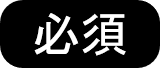 作　品　情　報撮影年月日   		年	月	日作　品　情　報使用カメラ   　デジカメ ・ スマホ ・ フィルム ・ 他（　　　　　 　      ）作　品　情　報コメント等応　募　者　情　報氏名　 　　　（フリガナ）　年齢歳応　募　者　情　報住所　 　　　〒〒〒応　募　者　情　報電話番号 　　応　募　者　情　報Eメール なるべくご記入ください